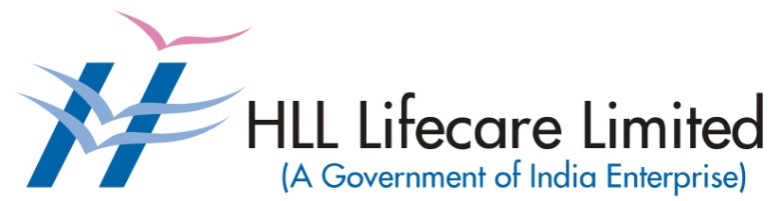 Corporate and Registered Office,HLL Bhavan, Poojappura,Thiruvananthapuram– 695 012Kerala, India.Phone: 0471 – 2354949Website: www.lifecarehll.comInvitation for BidsBattery operated Power drill and Power SawDate	:		08th October 2014IFB No.	:		HLL/CHO/HCS/PROC/2014-15/2479/TEN-02The schedule of the bid is given below.Last date and time for receipt of bids  :  15.00 Hrs on 20.10.2014    Time and date of opening of Bids         :  15.30 Hrs on 20.10.2014    Dear Sir,Sub: Supply Battery operated Power Drill & Power Saw.HLL Lifecare Limited, Thiruvananthapuram now invites the competitive bids from the eligible bidders for supply of Battery operated power drill & Power saw at Lifecare Centre, Old Blood Bank Building, Medical College PO, Trivandrum-695011. The terms and conditions of the bid are given below.PRODUCT SPECIFICATIONS:Brand name and type of Product being offered by the Firm must be clearly mentioned in the offer. Tenderer should confirm that the stores offered conform strictly to relevant specifications. Deviations, if any, are to be clearly mentioned. Complete product specifications, technical details, illustrations, literature, printed pamphlets/leaflets etc and Manufacturers price list, if any, must accompany the quotation.  Leaflets, pamphlets, etc. shall be taken for information purpose only and shall not form the part of the contract. The specifications of the required drill are given in Annexure-1.Prices quoted should be ‘Firm & final’ for free delivery at the site mentioned in this tender document, mentioning the quantity, unit price, total amount and Applicable taxes etc clearly as per the price schedule enclosed (Annexure-2)The prices quoted shall be valid for a period of 90 days from the date of opening of bids.The bids should contain the complete technical specifications of the equipment supported with illustrative literatures.The items should be delivered within 3 Weeks from the date of placement of order.Penalty @ 0.5% per week’s delay subject to a maximum of 5% is applicable for delayed delivery.The bid will be summarily rejected in case any or all of the following;The bid with conditional and ambiguous clausesThe bid without EMDSuccessful bidder should provide replacement warranty and free service of Power drill & power saw for a minimum period of one year from the date of installation. All the defective items/parts should be replaced at free of cost during the warranty period.EARNEST MONEY DEPOSIT (EMD) a) The Bid should be submitted along with an Earnest Money Deposit (EMD) of INR.10,000 ( Rupees Ten thousand  Only) in the form of a Demand Draft drawn in favour of “HLL LIFECARE LIMITED, THIRUVANANTHAPURAM” of any Nationalized /Scheduled bank payable at Thiruvananthapuram. Payment in any other form will not be accepted. Bid submitted without EMD shall be summarily rejected. No interest shall be paid on any of these deposits. b) The EMD of the successful Bidder will be treated as Security Deposit and it will be returned after the completion of the warranty period.  c) The EMD of unsuccessful bidders will be returned as promptly as possible to them within one month of selection of successful bidder. d) The EMD will be forfeited if; i. The Bidder withdraws the bid during the period of bid validity. orii. The Bidder fails to accept the Purchaser’s corrections of arithmeticerrors in the Bidder’s bid (if any), or(iii). The Successful Bidder fails to accomplish the task.Payment will be released within 30 days from the date of Delivery.  For claiming the payment, the following documents are to be submitted.   Three copies of InvoiceDelivery report duly signed by the authorised person of HLL and representatives of the supplier.Payment Procedure:i)  Where there is a statutory requirement for tax deduction at source, such deduction   towards income tax and other tax as applicable will be made from the bills payable to the Supplier at rates as notified from time to time.TRANSIT INSURANCE:Rates quoted being door delivery basis, the Supplier shall be fully responsible till full material is received in good condition at consignee’s site. As such the Supplier shall despatch the material duly insured. The bidder should have service support Center at Trivandrum. The details of the same may be furnished along with the bid.WARRANTY:a. Products to be offered shall be warranted for a period of One Year On Site from the date of installation. No conditional warranty shall be acceptable.b. The Supplier shall be responsible to replace the material free of cost at site in whole or in part if found defective in any respect after receipt at site or during normal & proper usage or storage/maintenance for which the Purchaser shall give prompt written notice. Such replacements shall be effected by the Supplier within a reasonable time actually required to do so which in no case shall be more than 10 days. The above provisions shall also equally apply to the material replaced by the Supplier under this Clause, in case the same is again found to be defective after its replacement. If the Supplier fails to act with requisite promptness and thereby entails avoidable loss to the purchaser/consignee, it shall be liable to suitable action as deemed fit during the operative Warranty period.Charges for Annual CMC after warrantee shall be quoted separately as per the price schedule in Annexure -3.Bid will be evaluated by taking the total amount quoted in Annexure-2 & Annexure-3The bids should be submitted at the following address.Senior Manager (P&QM)HLL Lifecare Limited,Corporate and Registered Office,HLL Bhavan, Poojappura, Thiruvananthapuram – 695 012Bids should be submitted latest by 15:00 Hrs on 20.10.2014and the same will be opened at 15:30 Hrs on the same day at the above mentioned address in the presence of the representative of the bidder who choose to attend.If the bid opening day is declared as holiday for HLL, the bid will be opened at the next working day of HLL.Any bid received after the deadline will be rejected.HLL reserves the right to accept or reject any or all of the bids without assigning any reason whatsoever.Any dispute arising out of the tender/bid document/ evaluation of bids/issue of purchase order shall be subject to the jurisdiction of the competent court at Thiruvananthapuram only.The envelopes containing the bid shall be bearing the words “DO NOT OPEN BEFORE …….. “ (Here insert the time and date of bid opening).No email or fax bids will be acceptedThanking you,Yours faithfully,Smitha.L.GSenior Manager (P&QM)Annexure 1.Technical Specification for Battery operated Power drill and Power SawANNEXURE-2PRICE SCHEDULED FOR DOMESTIC GOODS OR GOODS OF FOREIGN ORIGIN LOCATED WITHIN INDIA.Total quoted price in Rs:-…………………………………………In Words:-………………………………………………………………..Note: Charges for Annual CMC after warrantee shall be quoted separately as per price schedule.Place:- Date:-Name:-…………………………………………..Business Address:-…………………………………………..Signature of Bidder:-…………………………………………..Seal of the Bidder:-…………………………………………..ANNEXURE-3COMPREHENSIVE ANNUAL MAINTENANCE CONTRACT PRICES SCHEDULE AFTER WARRANTY PERIODPayment of Comprehensive Annual Maintenance Contract would be made on half yearly basis after completion of work and satisfactory working report.Seal and Signature of the bidderName of Equipment SpecificationDrill & Reamer Hand PieceSelection of Drilling and reaming with built in switch option DRILL/REAM in same hand pieceSelection of Drilling and reaming with same attachment.Should have dual trigger for forward/reverse and oscillation modeMaximum speed of 1200 rpm in drilling, 270 rpm in reamingShould have variable speed control on the hand pieceShould deliver maximum torque of 150 in/lbsDrill torque should be 35 in/lbsShould have DC brush less motor for low maintenanceWith appropriate adaptors for drilling, reaming and pin placement and wire placementFuture up gradation compatible for Navigation interface for Joint replacement surgeriesMicro processor controlled Hand piece Can be calibrate for the consistence performanceWeight of hand piece with battery should be not more than 3.5kgFully Cannulated 4.0 mm hand pieceShould have Pistol grip Hand pieceTool less 360 degree attachments insertionShould be autoclavableDedicated Forward and Reveres switch with safe modeCan be calibrated for consistent performanceSagital Saw Hand piece:Should have two speed controls with standard and fast mode. Free speed of 10000- 12000 cycles per minuteMicro processor controlled Hand piece Can be calibrate for the consistence performanceSaw Noise level should not more than 89dbWeight of hand piece with battery should be not more than 3.5 lbsBlade mount should be adjustable to different angles with 360 degree rotationShould have tool less mounting of accessoriesShould have DC brush less motorShould be autoclavableShould have safe modeReciprocating Saw Hand piece:Should have Safe ModeShould have minimum 13500 CPMWeight of hand piece with battery should be not more than 3.5 lbsMicro processor controlled Hand piece Can be calibrate for the consistence performanceShould have DC brush less motor for low maintenance.Should have Pistol grip Hand pieceShould have tool less mounting of accessories for all blades or attachmentsSaw noise level should not more than 93dbShould be autoclavableWith different blades it should have maximum speed of 13500CPMDrill and reaming Attachments:1/4 inch Jacobs Drill Attachment with keyKeyless ChuckQuick Connect attachmentReamer AttachmentHudson Modified Trinkle attachmentPin Collet AttachmentK Wire Collet AttachmentBattery Charger220-240 volts charger and should have the feature to count the charging cycle for a particular batteryShould have capability to identify the worn out batteryShould have to charge four batteries at a timeShould have an indicator to provide battery status for charging.Should be able to check over autoclaved battery cycles (Number of Time and Total time)Battery Kit:NiMh/Ni Cd batteries – 4Should have a run time of minimum 17 minutesShould include Autoclavable outer housingShield to protect battery from the housingOpening of battery housing for easy insertion of batteryShould have option for autoclavable batteriesSterilization Case:Should be accommodate all hand piece, attachment and accessories for autoclave1234444Price per unit (Rs)Price per unit (Rs)Price per unit (Rs)Price per unit (Rs)Sl No Brief description of goodsQtynosRate(A)Excise duty(if any)% and Value(B)Sales tax/VAT/Entry tax (if any)and % value(C)Unit Price (at consignee site basis)Sl NoItem description1st year (Rs)2nd year(Rs)3rd year(Rs)Total comprehensive annual maintenance contract over a period of 3 years after expiry of warranty period of 3 years from date of successful installation (Rs). ABCDEH=C+D+E1Name of Equipment:Make:Model:Qty:  2Name of Equipment:Make:Model:Qty:  